Master in SMArt transport and LOGistics for cities SMALOG585832-EPP-1-2017-1-IT-EPPKA2-CBHE-JPwww.smalog.uniroma2.itMeeting of representatives of WG1/Freight - Smart WG2 WG3University of Rome Tor VergataSapienza University of RomeApril 2018, Rome, ItalyAula Giunta – room 02-103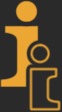 Civil Engineering Building, Engineering SchoolVia del Politecnico 1, 00133 Rome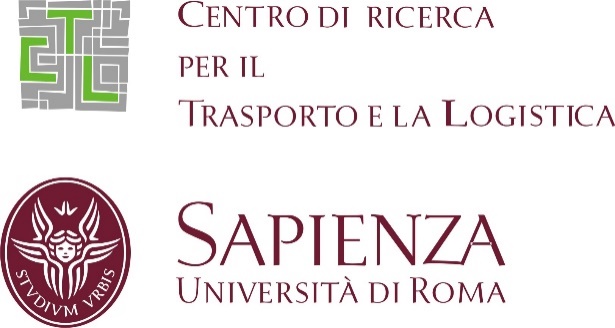 Laboratorio dei Sistemi di Trasporto e LogisticaEngineering SchoolVia Edudossiana 18, 00100 RomeProgramme at a glanceWednesday, 11th April 2018 (edited by UNIROMA1 – CTL)HOW TO REACH THE VENUE AT THE SAPIENZA UNIVERSITY (CENTRE FOR TRANSPORT AND LOGISTICS – CTL)Sapienza Engineering Faculty is close to the stop “Colosseo” of Metro Line B. If your hotel is close to a station of Metro Line A, take the Metro and get off to “Termini” station. There change to Line B direction “Laurentina”. The second stop is “Colosseo”. If your hotel is close to Metro Line B take the Metro and get off at stop “Colosseo”.Arrived in the hall of “Colosseo” station don’t get off from the main exit in front of you but take the passage on your right where there is an escalator that goes over the station. You will exit on a terrace (a small square) in front of Colosseo (nice sight from there). Behind the Metro exit there is a pedestrian bridge, cross it and go straight on “Via della Polveriera”for about . You will arrive in front of the building of Engineering Faculty. 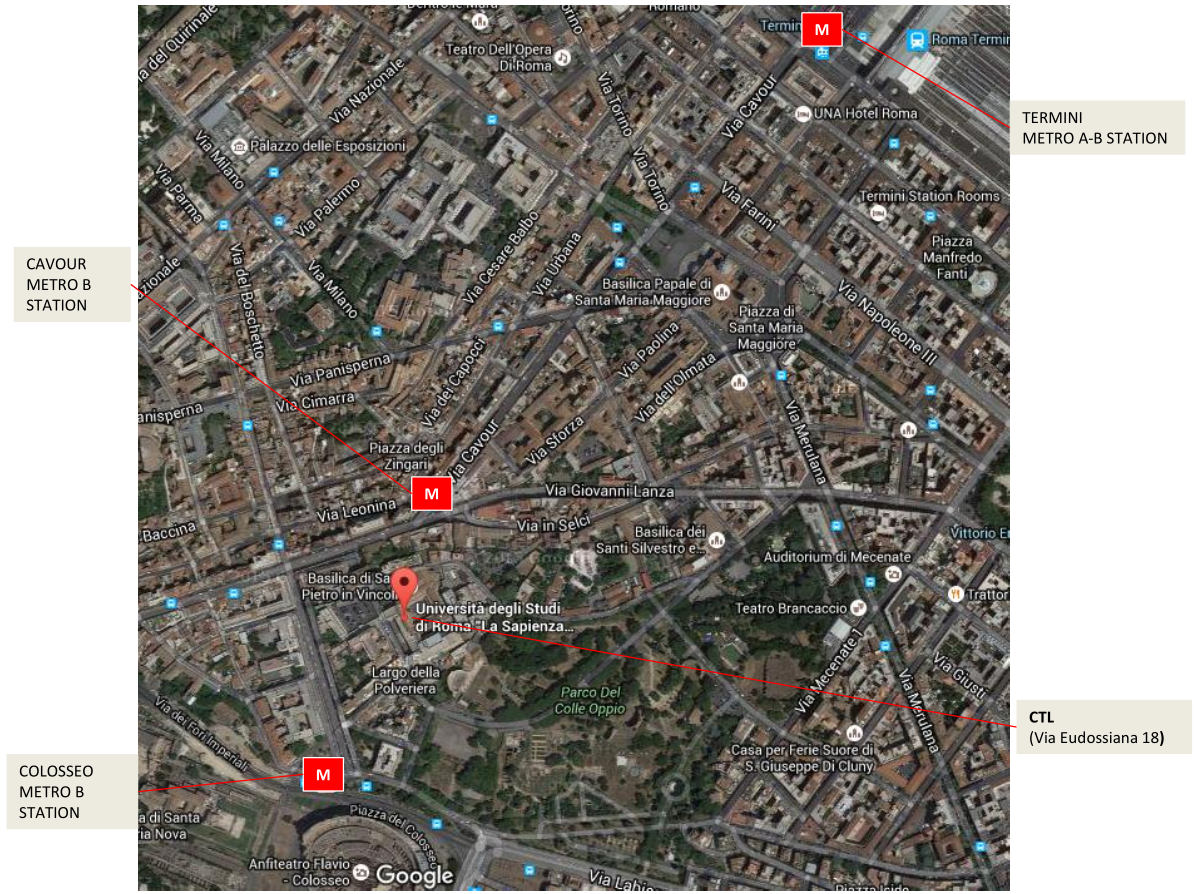 The  meeting will be held at the “Laboratorio dei Sistemi di Trasporto e Logistica” in the fifth floor of the main building (painted in yellow). 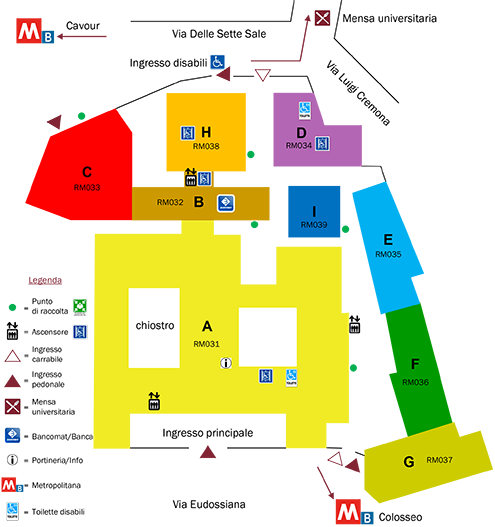 DayMonday, 9th April 2018Participant arrivals Tuesday, 10th April 2018Meeting at the University of Rome Tor Vergatameeting dinnerWednesday, 11th April 2018Meeting at Sapienza University of Rome Thursday, 12th April 2018Meeting at the University of Rome Tor VergataFriday, 13th April 2018Participant departuresTimeTopicSpeaker(s)09:30 – 10:00Participant arrivals at Sapienza University of Rome10:00 – 11:10Introduction to courses related to SmaLog delivered at the Sapienza University of Rome  (part 1)Syllabus of courses:Freight Transport and LogisticsTraffic Engineering and ITSTransport Networks and vehiclesDr. Andrea CampagnaProf. Gaetano FuscoDr. Cristiana Piccioni11:10 – 11:30break11:30 – 13:00Introduction to the equipment related to SmaLog used at the Sapienza University of Rome:Safety ManagerSfingeTranscadTransmodelerPlanimateDr. Roberto CarrocciaDr. Eleonora MetaDr. Massimo RobibaroDr. Loris Mezzavilla13:00 – 14:00Lunch time (free lunch)14:00 – 15:30General information about the Master Degree in Transport Systems Engineering provided by Sapienza UniversityQuality system at SapienzaIn Introduction to courses related to SmaLog delivered at the Sapienza University of Rome  (part 2):Syllabus of coursesRoad Safety and ExternalityTransport PoliciesProf. Stefano RicciProf. Luca Persia15:30 – 16:00 Introduction to the equipment related to SmaLog used at the Sapienza University of Rome:Softwares produced/used by Sistema Spin-offDr. Fiorani16:00 – 16:30Exercises on main topics to be introduced in Partner Country institution courses:first draft of syllabi and equipment to use on course related to FreightSmartsuggestions for other course: Passengers and TrafficRoundtable - All